На основу члана 109 став 4 Закона о јавним набавкама („Сл.гласник РС“ бр.124/2012, 14/2015 и 68/2015), Наручилац објављујеОБАВЕШТЕЊЕ О ОБУСТАВИ ПОСТУПКА ЈАВНЕ НАБАВКЕ
Назив наручиоца: Град Ужице, Градска управа за послове органа града, општу управу и друштвене делатностиАдреса наручиоца: Димитрија Туцовића бр.52, Ужице Интернет страница наручиоца: www.uzice.rs Врста наручиоца: градска и општинска управаВрста поступка: отворени поступак  Опис предмета набавке: Партија 3 – Набавка рачунарске опреме за успостављање јединственог управног местаНазив и ознака из општег речника набавке: рачунарска опрема – 30230000-0.Процењена вредност јавне набавке:  6.843.333 динара без пдв-аПроцењена вредност за партију 3: 843.333 динара без пдв-аБрој примљених понуда: 1  (једна) примљена понуда Подаци о понуђачима: Intuis computers doo, ul.Serdar Jola 4, BeogradРазлог за обуставу: Нису испуњени услови за доделу уговора из члана 107. Закона о јавним набавкама. Наручилац је у року предвиђеном за подношење понуда примио једну неприхватљиву понуду.Када ће поступак бити поново спроведен:  спровођење поступка јавне набавке планирано је након протека законског рока за подношење захтева за заштиту права.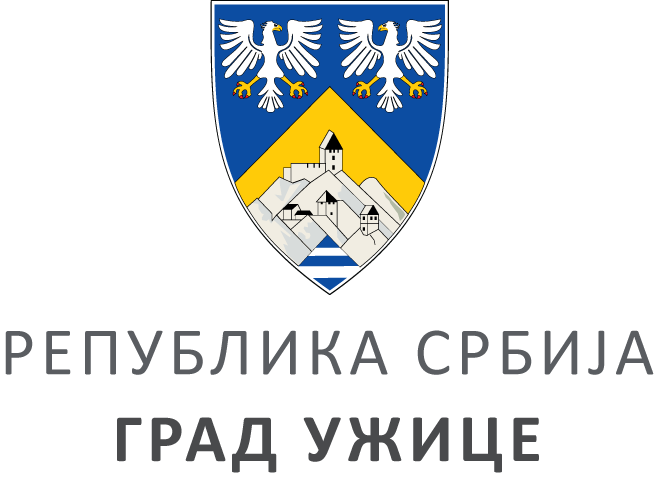 ГРАДСКА УПРАВА ЗА ПОСЛОВЕ ОРГАНА ГРАДА,ОПШТУ УПРАВУ И ДРУШТВЕНЕ ДЕЛАТНОСТИГРАДСКА УПРАВА ЗА ПОСЛОВЕ ОРГАНА ГРАДА,ОПШТУ УПРАВУ И ДРУШТВЕНЕ ДЕЛАТНОСТИГРАДСКА УПРАВА ЗА ПОСЛОВЕ ОРГАНА ГРАДА,ОПШТУ УПРАВУ И ДРУШТВЕНЕ ДЕЛАТНОСТИГРАДСКА УПРАВА ЗА ПОСЛОВЕ ОРГАНА ГРАДА,ОПШТУ УПРАВУ И ДРУШТВЕНЕ ДЕЛАТНОСТИIV ББрој: 404-39/20ББрој: 404-39/20Датум:Датум:28.04.2020. године